RESEARCH GOALS: Activating transcription factor (ATF) 4 mediates cellular stress responses. Fibroblast cells from long-lived mouse strains upregulate ATF4 in response to stress more than those from littermate controls1, and cells from long-lived mutant mice are stress resistant2. Likewise, lifespan-increasing treatments elevate expression of ATF4 in mice3. Interestingly, transgenic expression of ATF4 inhibits the mechanistic target of rapamycin (mTOR)4 and increases expression of sirtuin-1 (SIRT1)5, and pharmacological inhibition of mTOR6 or activation of SIRT17 increase the murine lifespan and stress resistance. However, it remains unclear why ATF4 is upregulated in long-lived or longevity-increased mice and whether increased ATF4 expression mediates the long-lived or stress resistant phenotypes. The research herein proposed will compare how stressors activate stress-response pathways, including pathways that may upregulate ATF4 expression, in long-lived and longevity increased mice versus controls. This work will also characterize how chemical or genetic modulation of the activation of those pathways promote or ablate stress resistance. As stress-resistance may be responsible for the long-lived phenotype, identifying mechanisms of increasing stress resistance may also identify methods of increasing mammalian lifespans. Aim 1: Characterize cellular stress pathway activation in long-lived and lifespan-increased mice: ● Measure phosphorylation of eIF2α, HRI, IRE1, PERK, PKR and GCN2, cleavage of ATF6 and mRNA and protein abundance of ATF4, ATF3, CHOP and ASNS in cardiac and skeletal muscle, liver, kidney, pancreas, spleen, lung, brain and fibroblasts from long-lived mouse strains, mice given lifespan-increasing treatments and controls. Aim 2: Chemically induce or ablate cellular stress responses and stress resistance:● Assay pathway activation as above in conventional mouse fibroblast cells after exposure to increasing doses of stressors such as thapsigarin, tunicamycin, hydrogen peroxide (H2O2), cadmium, ultraviolet (UV) light, methyl methanesulfonate (MMS), and paraquat following treatment with chemical inhibitors or activator of critical pathway components (in table below) or vehicle. 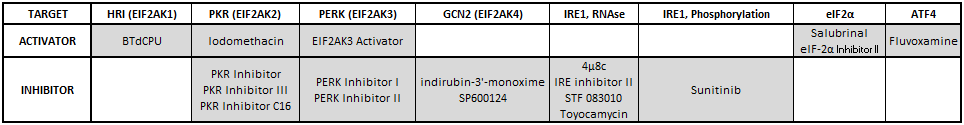 ● Determine stressor LD50s after treatment with vehicle or modulators of critical pathway components.BACKGROUND:Stress Response Pathways Upstream of ATF4: ATF4 translation can be promoted by accumulation of unfolded protein in the endoplasmic reticulum (ER) due to increased mRNA translation, hypoxia and other stresses8. Depletion of protein folding chaperons such as binding immunoglobulin protein (BiP/GRP78) from the ER promotes phosphorylation of protein-kinase R (PKR)-like ER kinase (PERK)8. Activated PERK can phosphorylate eukaryotic elongation factor 2 α (eIF2α), which globally downregulates protein synthesis but increases translation of ATF4 mRNA9. BiP depletion also induces autophosphorylation of inositol-requiring enzyme 1 (IRE1) 10. Activated IRE1 catalyzes splicing and translation of X-box binding protein 1 (Xbp-1), which promotes expression of downstream genes10. Activated IRE1 also degrades target mRNAs via regulated IRE1-dependent decay (RIDD) 10. Depletion of BiP also promotes relocation of ATF6 from the ER to the Golgi, where ATF6 is cleaved to activate a transcription-factor domain that promotes expression of downstream genes8. Several stresses, including oxidative stress, can induce phosphorylation of PKR and heme-regulated inhibitor (HRI), which can phosphorylate eIF2α. If ATF4 expression is increased due to unfolded protein accumulation, then ATF4 signaling may be accompanied by activation of IRE1, PERK, ATF6, HRI and PKR. Likewise, if ATF4 expression is increased due to activation of PKR and HRI but not due to unfolded protein accumulation, then ATF4 expression may not be accompanied by PERK, IRE1 of ATF6 activation. ATF4 can also be activated by general control nonderepressible 2 (GCN2) kinase due to a variety of stresses11. Phosphorylation of GCN2 is promoted by binding of uncharged tRNAs, which can accumulate due to nutrient deprivation, proteasome inhibition and other processes. GCN2 activation is also promoted by UV irradiation and oxidative stress through poorly understood processes11. Activated GCN2 can phosphorylate eIF2α and promote ATF4 translation11. If ATF4 translation is induced through GCN2 activation, IRE1, PERK and ATF6 may remain inactive. Signaling Downstream of ATF4: ATF4 modulates downstream gene transcription via several mechanisms12,13,14. ATF4 binds to CCAAT-enhancer-binding protein (C/EBP)-ATF response elements (CAREs) to promote transcription of genes such as ATF315 and C/EBP homologous protein (CHOP)16. ATF4 can also bind to CAREs in a complex with ATF315, CHOP15, 16, C/EBP and other proteins, to positively or negatively modulate transcription of genes such as asparagine synthetase (ASNS)12, C/EBPβ17, VEGF18 and peroxisome proliferator-activated receptor γ17. ATF4 and many ATF4 target genes regulate expression of upstream proteins13,12.EXPECTED RESULTS: Aim 1: 	We believe these data will show several eIF2α kinases (e.g., GCN2, HRI, PKR, and PERK) are activated in the tissues or cells long-lived mutant or longevity-increased mice compared to controls. We suspect that other stress-response pathways (e.g. IRE1, ATF6) may be activated in some long-lived mouse strains or by some longevity-increasing treatments. If true, these data will suggest that activation of ATF4 itself rather than activation of parallel pathways may underlie the long-lived and stress resistant phenotypes. Calorie restriction (CR) and methionine-restriction (Meth-R) can increase the murine lifespan and increase ATF4 expression. We believe CR and Meth-R restriction will induce phosphorylation of GCN2 and eIF2α, consistent with GCN2 detecting increased abundance of uncharged tRNAs, which can be induced by amino acid deprivation or imbalance19. This prediction is supported by reports that eIF2α is rapidly phosphorylated in the brain and liver of mice after consumption of amino-acid imbalanced meal in a GCN2 dependent manner20, 21.Acarbose is an α-glucosidase inhibitor, which reduces nutrient availability from dietary starches and can increase the murine lifespan and increase ATF4 expression, albeit via an unknown mechanism. Acarbose can inhibit lysosomal α-glucosidase and induce lysosomal glycogen storage22. This can perturb intracellular Ca2+ regulation, which may activate PERK directly or indirectly by increasing oxidative stress23. As such, we expect Acarbose treatment will activate PERK and eIF2α, and to possibly activate other oxidative-stress responsive proteins (e.g. PKR and HRI). Rapamycin is an mTOR inhibitor and chronic rapamycin treatment increases the murine lifespan3 and ATF4 expression in mouse livers3. However, rapamycin either reduces or has no effect on stress-induced ATF4 expression in vitro24-26, and short-term rapamycin treatment reduces ATF4 expression in mouse livers27. The reason or reasons for these paradoxical findings is unclear. mTOR inhibition may have cell type specific effects, chronic versus short-term rapamycin treatment may differentially regulate ATF4, and ATF4 upregulation may be mediated by processes in vivo that are not recapitulated in vitro. We expect that long-term rapamycin treatment will induce activation of at-least one of the eIF2α kinases (PERK, PRK, GCN2, HRI) in at-least some mouse tissues. Decreased circulating insulin-like growth factor 1 (IGF-1) and increased stress-induced and basal ATF4 expression are characteristic of several long-lived mouse lines, including Snell dwarf mice and pregnancy-associated plasma protein A (PAPP-A) knockout (KO) mice2,3, 28. Circulating IGF-1 is also reduced by CR, Acarbose, and rapamycin29,30. KO of the IGF-1 receptor (IGF1R) and CR both reduce the abundance of BiP, which may promote PERK, IRE1 and ATF6 activation31. However, CHOP or ATF4 expression in IGF1R KO and dwarf mouse fibroblasts cells is either not elevated or only slightly elevated in vitro1, 31. In contrast, ATF4 and CHOP expression are upregulated in PAPP-A KO and dwarf mouse livers1. As such, we expect ATF4 expression is induced via PERK activation in vivo, but suspected that PERK may not be activated and ATF4 expression may not be elevated in long-lived mouse cell lines in vitro.Aim 2: 	We expect stressors will induce ATF4 expression in fibroblasts by activating eIF2α kinases (PERK, PKR, HRI, GCN2). Certain stressors may also activate parallel stress response pathways (ATF6, IRE1). Thapsigarin, cadmium and tunicamycin all disrupt protein folding, either by disrupting ER Ca2+ concentration or N-linked glycosylation. This may activate PERK, IRE1 and ATF6. Paraquat increases mitochondrial production of reactive oxygen species by interfering with electron transport; an effect that can be mimicked by H2O2. This may activate oxidative stress responsive eIF2α kinases (HRI, PKR, PERK). UV light activates the unfolded protein response, induces oxidative stress and activates GCN232. Finally, MMS is an alkylating mutagen that may activate of GCN233.We expect stress induced eIF2α kinase activation can be modulated pharmacologically. Unfolded protein accumulation promotes ATF4 expression via activation of PERK, which can be promoted34 or inhibited35,36. Unfolded protein accumulation also increases ATF4 expression via activation of PKR, which can likewise be promoted37 or inhibited38, 39. Oxidative stress can activate HRI (as well as PKR and PERK) and thereby induce ATF4 expression, and HRI activation can be promoted40. Finally, GCN2 activation can be inhibited32, which may reduce ATF4 expression following MMS or UV treatment. We believe augmenting or ablating stressor-induced PERK, HRI and GCN2 activation may respectively increase and decrease stress resistance. However, as PKR signaling can promote cell death, we expect augmenting or ablating stressor induced PKR activation may respectively decrease and increase stress resistance. In contrast, we expect pharmacological modulation of parallel pathways (e.g. IRE141,) may not affect stress resistance. Finally, we believe pharmacologically promoting phosphorylation of eIF2α42, 43 or expression of ATF444 will increase stress resistance. These predictions are supported by observations that an eIF2α-phosphatase inhibitor increases resistance to tunicamycin42, kainic acid45, cadmium46 and rotenone47. Likewise, treatment with fluvoxamine, which induced ATF4 expression, increases tunicamycin resistance44. KEY APPROACHES:Aim 1: 	The work in Aim 1 involves measuring protein abundance, phosphorylation or cleavage and mRNA abundance in tissue samples preserved from previous experiments or readily available cell lines using established techniques. We will use quantitative reverse-transcriptase polymerase chain reaction (qRT-PCR) to measure mRNA abundance of ATF4, ATF3, CHOP and ASNS. As some of these proteins (e.g. ATF4) are regulated translationally, the abundance of these proteins will also be measure by western blot. We will also assay the activation of PERK, HRI, PKR, and GCN2 by comparing the abundance of these proteins and their phosphorylated isoforms by western blot. Likewise, we will measure the relative abundance of full-length and cleaved ATF6 by western blot to assay ATF6 activation. Aim 2: 	The work described in Aim 2 involves measuring the LD50 of numerous stressors, the effect of these stressors on stress response pathway activation, and the effects of chemical modulators of stress-response proteins on stressor LD50 and stress response pathway activation. This work uses mostly established techniques, or requires minor modifications of such techniques. Protocols for measuring the LD50 of UV light, H2O2, cadmium, paraquat, and MMS in mouse fibroblasts have been described in our lab, and measuring the LD50 of thapsigarin and tunicamycin in cell culture have been described elsewhere. Likewise, the activity of the chemical modulators has been investigated in a variety of cell lines, but not always in mouse fibroblasts.IMPLICATIONS: Aim 1: 	The results of Aim 1 may support the hypothesis that the long-lived and stress-resistant phenotypes of long-lived and longevity-increased mice stems from increased ATF4 expression. These results may alternately suggest that parallel pathway activation (e.g. IRE1 and ATF6) may underlie these phenotypes. Regardless, identifying the pathway or pathways that are activated in cells that possess these phenotypes may elucidate novel methods of inducing or ablating these phenotypes. Inducing a stress-resistant and long-lived phenotype is of considerable gerontological concern, while ablating stress resistance may sensitize malignancies to chemotherapeutics.Aim 2:   The results of Aim 2 may identify novel mechanism of inducing the stress-resistant phenotype that occurs in long-lived and longevity-increased mice. These phenotypes may be due to increased ATF4 expression following eIF2α, HRI, PKR, PEKR, or GCN2 activation. Alternately, they may stem from activation of IRE1 or ATF6 by stressors that only incidentally increase ATF4 expression. By modulating the activity of these proteins in stressed and unstressed conditions we may determine whether their activation is necessary or sufficient to mediate stress resistance. Likewise, these data will reveal if these modulators affect off-target pathways. PROFESSIONAL DEVELOPMENT: 	The skills and techniques involved in this project are generalizable rather than narrowly tailored, and will be useful in the applicant’s future career. This project will provide the applicant experience in performing qRT-PCR and western blotting using established protocols, and the opportunity to apply those skills to develop novel qRT-PCR protocols and validate the activity of untested but commercially available antibodies. Likewise, this project will provide the applicant the opportunity to learn new cell-culture techniques including the derivation of mouse fibroblast cell lines and determination of cellular viability following stress induction or drug treatment. These techniques can be feasibly conducted using the equipment, reagents and expertise of the mentor, his staff or his collaborators. Finally, the results of this project may provide a basis for continued work in our lab or elsewhere, and may make valuable contributions to the body of scientific literature. REFERENCES:[1] Li, W., and Miller, R. A. (2014) Elevated ATF4 Function in Fibroblasts and Liver of Slow-Aging Mutant Mice, J Gerontol A Biol Sci Med Sci.[2] Salmon, A. B., Murakami, S., Bartke, A., Kopchick, J., Yasumura, K., and Miller, R. A. (2005) Fibroblast cell lines from young adult mice of long-lived mutant strains are resistant to multiple forms of stress, Am J Physiol Endocrinol Metab 289, E23-29.[3] Li, W., Li, X., and Miller, R. A. (2014) ATF4 activity: a common feature shared by many kinds of slow-aging mice, Aging Cell.[4] Jin, H. O., Seo, S. K., Woo, S. H., Kim, E. S., Lee, H. C., Yoo, D. H., An, S., Choe, T. B., Lee, S. J., Hong, S. I., Rhee, C. H., Kim, J. I., and Park, I. C. (2009) Activating transcription factor 4 and CCAAT/enhancer-binding protein-beta negatively regulate the mammalian target of rapamycin via Redd1 expression in response to oxidative and endoplasmic reticulum stress, Free Radic Biol Med 46, 1158-1167.[5] Zhu, H., Xia, L., Zhang, Y., Wang, H., Xu, W., Hu, H., Wang, J., Xin, J., Gang, Y., Sha, S., Xu, B., Fan, D., Nie, Y., and Wu, K. (2012) Activating transcription factor 4 confers a multidrug resistance phenotype to gastric cancer cells through transactivation of SIRT1 expression, PLoS One 7, e31431.[6] Miller, R. A., Harrison, D. E., Astle, C. M., Fernandez, E., Flurkey, K., Han, M., Javors, M. A., Li, X., Nadon, N. L., Nelson, J. F., Pletcher, S., Salmon, A. B., Sharp, Z. D., Van Roekel, S., Winkleman, L., and Strong, R. (2014) Rapamycin-mediated lifespan increase in mice is dose and sex dependent and metabolically distinct from dietary restriction, Aging Cell 13, 468-477.[7] Mercken, E. M., Mitchell, S. J., Martin-Montalvo, A., Minor, R. K., Almeida, M., Gomes, A. P., Scheibye-Knudsen, M., Palacios, H. H., Licata, J. J., Zhang, Y., Becker, K. G., Khraiwesh, H., Gonzalez-Reyes, J. A., Villalba, J. M., Baur, J. A., Elliott, P., Westphal, C., Vlasuk, G. P., Ellis, J. L., Sinclair, D. A., Bernier, M., and de Cabo, R. (2014) SRT2104 extends survival of male mice on a standard diet and preserves bone and muscle mass, Aging Cell.[8] Chaudhari, N., Talwar, P., Parimisetty, A., Lefebvre d'Hellencourt, C., and Ravanan, P. (2014) A molecular web: endoplasmic reticulum stress, inflammation, and oxidative stress, Front Cell Neurosci 8, 213.[9] B'Chir, W., Maurin, A. C., Carraro, V., Averous, J., Jousse, C., Muranishi, Y., Parry, L., Stepien, G., Fafournoux, P., and Bruhat, A. (2013) The eIF2alpha/ATF4 pathway is essential for stress-induced autophagy gene expression, Nucleic Acids Res 41, 7683-7699.[10] Chen, Y., and Brandizzi, F. (2013) IRE1: ER stress sensor and cell fate executor, Trends Cell Biol 23, 547-555.[11] Castilho, B. A., Shanmugam, R., Silva, R. C., Ramesh, R., Himme, B. M., and Sattlegger, E. (2014) Keeping the eIF2 alpha kinase Gcn2 in check, Biochim Biophys Acta 1843, 1948-1968.[12] Kilberg, M. S., Shan, J., and Su, N. (2009) ATF4-dependent transcription mediates signaling of amino acid limitation, Trends Endocrinol Metab 20, 436-443.[13] Ameri, K., and Harris, A. L. (2008) Activating transcription factor 4, Int J Biochem Cell Biol 40, 14-21.[14] Harding, H. P., Zhang, Y., Zeng, H., Novoa, I., Lu, P. D., Calfon, M., Sadri, N., Yun, C., Popko, B., Paules, R., Stojdl, D. F., Bell, J. C., Hettmann, T., Leiden, J. M., and Ron, D. (2003) An integrated stress response regulates amino acid metabolism and resistance to oxidative stress, Mol Cell 11, 619-633.[15] Jiang, H. Y., Wek, S. A., McGrath, B. C., Lu, D., Hai, T., Harding, H. P., Wang, X., Ron, D., Cavener, D. R., and Wek, R. C. (2004) Activating transcription factor 3 is integral to the eukaryotic initiation factor 2 kinase stress response, Mol Cell Biol 24, 1365-1377.[16] Averous, J., Bruhat, A., Jousse, C., Carraro, V., Thiel, G., and Fafournoux, P. (2004) Induction of CHOP expression by amino acid limitation requires both ATF4 expression and ATF2 phosphorylation, J Biol Chem 279, 5288-5297.[17] Yu, K., Mo, D., Wu, M., Chen, H., Chen, L., Li, M., and Chen, Y. (2014) Activating transcription factor 4 regulates adipocyte differentiation via altering the coordinate expression of CCATT/enhancer binding protein beta and peroxisome proliferator-activated receptor gamma, FEBS J 281, 2399-2409.[18] Roybal, C. N., Hunsaker, L. A., Barbash, O., Vander Jagt, D. L., and Abcouwer, S. F. (2005) The oxidative stressor arsenite activates vascular endothelial growth factor mRNA transcription by an ATF4-dependent mechanism, J Biol Chem 280, 20331-20339.[19] Gallinetti, J., Harputlugil, E., and Mitchell, J. R. (2013) Amino acid sensing in dietary-restriction-mediated longevity: roles of signal-transducing kinases GCN2 and TOR, Biochem J 449, 1-10.[20] Hao, S., Sharp, J. W., Ross-Inta, C. M., McDaniel, B. J., Anthony, T. G., Wek, R. C., Cavener, D. R., McGrath, B. C., Rudell, J. B., Koehnle, T. J., and Gietzen, D. W. (2005) Uncharged tRNA and sensing of amino acid deficiency in mammalian piriform cortex, Science 307, 1776-1778.[21] Anthony, T. G., McDaniel, B. J., Byerley, R. L., McGrath, B. C., Cavener, D. R., McNurlan, M. A., and Wek, R. C. (2004) Preservation of liver protein synthesis during dietary leucine deprivation occurs at the expense of skeletal muscle mass in mice deleted for eIF2 kinase GCN2, J Biol Chem 279, 36553-36561.[22] Geddes, R., and Taylor, J. A. (1985) Lysosomal glycogen storage induced by Acarbose, a 1,4-alpha-glucosidase inhibitor, Biochem J 228, 319-324.[23] Kiselyov, K., Yamaguchi, S., Lyons, C. W., and Muallem, S. (2010) Aberrant Ca2+ handling in lysosomal storage disorders, Cell Calcium 47, 103-111.[24] Kato, H., Nakajima, S., Saito, Y., Takahashi, S., Katoh, R., and Kitamura, M. (2012) mTORC1 serves ER stress-triggered apoptosis via selective activation of the IRE1-JNK pathway, Cell Death Differ 19, 310-320.[25] Li, G. Y., Fan, B., and Jiao, Y. Y. (2014) Rapamycin attenuates visible light-induced injury in retinal photoreceptor cells via inhibiting endoplasmic reticulum stress, Brain Res 1563, 1-12.[26] Kato, H., Katoh, R., and Kitamura, M. (2013) Dual regulation of cadmium-induced apoptosis by mTORC1 through selective induction of IRE1 branches in unfolded protein response, PLoS One 8, e64344.[27] Menon, S., Yecies, J. L., Zhang, H. H., Howell, J. J., Nicholatos, J., Harputlugil, E., Bronson, R. T., Kwiatkowski, D. J., and Manning, B. D. (2012) Chronic activation of mTOR complex 1 is sufficient to cause hepatocellular carcinoma in mice, Sci Signal 5, ra24.[28] Bartke, A., and Brown-Borg, H. (2004) Life extension in the dwarf mouse, Curr Top Dev Biol 63, 189-225.[29] Di Paolo, S., Teutonico, A., Leogrande, D., Capobianco, C., and Schena, P. F. (2006) Chronic inhibition of mammalian target of rapamycin signaling downregulates insulin receptor substrates 1 and 2 and AKT activation: A crossroad between cancer and diabetes?, J Am Soc Nephrol 17, 2236-2244.[30] Harrison, D. E., Strong, R., Allison, D. B., Ames, B. N., Astle, C. M., Atamna, H., Fernandez, E., Flurkey, K., Javors, M. A., Nadon, N. L., Nelson, J. F., Pletcher, S., Simpkins, J. W., Smith, D., Wilkinson, J. E., and Miller, R. A. (2014) Acarbose, 17-alpha-estradiol, and nordihydroguaiaretic acid extend mouse lifespan preferentially in males, Aging Cell 13, 273-282.[31] Pfaffenbach, K. T., Pong, M., Morgan, T. E., Wang, H., Ott, K., Zhou, B., Longo, V. D., and Lee, A. S. (2012) GRP78/BiP is a novel downstream target of IGF-1 receptor mediated signaling, J Cell Physiol 227, 3803-3811.[32] Robert, F., Williams, C., Yan, Y., Donohue, E., Cencic, R., Burley, S. K., and Pelletier, J. (2009) Blocking UV-induced eIF2alpha phosphorylation with small molecule inhibitors of GCN2, Chem Biol Drug Des 74, 57-67.[33] Krohn, M., Skjolberg, H. C., Soltani, H., Grallert, B., and Boye, E. (2008) The G1-S checkpoint in fission yeast is not a general DNA damage checkpoint, J Cell Sci 121, 4047-4054.[34] Stockwell, S. R., Platt, G., Barrie, S. E., Zoumpoulidou, G., Te Poele, R. H., Aherne, G. W., Wilson, S. C., Sheldrake, P., McDonald, E., Venet, M., Soudy, C., Elustondo, F., Rigoreau, L., Blagg, J., Workman, P., Garrett, M. D., and Mittnacht, S. (2012) Mechanism-based screen for G1/S checkpoint activators identifies a selective activator of EIF2AK3/PERK signalling, PLoS One 7, e28568.[35] Axten, J. M., Medina, J. R., Feng, Y., Shu, A., Romeril, S. P., Grant, S. W., Li, W. H., Heerding, D. A., Minthorn, E., Mencken, T., Atkins, C., Liu, Q., Rabindran, S., Kumar, R., Hong, X., Goetz, A., Stanley, T., Taylor, J. D., Sigethy, S. D., Tomberlin, G. H., Hassell, A. M., Kahler, K. M., Shewchuk, L. M., and Gampe, R. T. (2012) Discovery of 7-methyl-5-(1-{[3-(trifluoromethyl)phenyl]acetyl}-2,3-dihydro-1H-indol-5-yl)-7H-p yrrolo[2,3-d]pyrimidin-4-amine (GSK2606414), a potent and selective first-in-class inhibitor of protein kinase R (PKR)-like endoplasmic reticulum kinase (PERK), J Med Chem 55, 7193-7207.[36] Atkins, C., Liu, Q., Minthorn, E., Zhang, S. Y., Figueroa, D. J., Moss, K., Stanley, T. B., Sanders, B., Goetz, A., Gaul, N., Choudhry, A. E., Alsaid, H., Jucker, B. M., Axten, J. M., and Kumar, R. (2013) Characterization of a novel PERK kinase inhibitor with antitumor and antiangiogenic activity, Cancer Res 73, 1993-2002.[37] Brunelli, C., Amici, C., Angelini, M., Fracassi, C., Belardo, G., and Santoro, M. G. (2012) The non-steroidal anti-inflammatory drug indomethacin activates the eIF2alpha kinase PKR, causing a translational block in human colorectal cancer cells, Biochem J 443, 379-386.[38] Zhu, P. J., Huang, W., Kalikulov, D., Yoo, J. W., Placzek, A. N., Stoica, L., Zhou, H., Bell, J. C., Friedlander, M. J., Krnjevic, K., Noebels, J. L., and Costa-Mattioli, M. (2011) Suppression of PKR promotes network excitability and enhanced cognition by interferon-gamma-mediated disinhibition, Cell 147, 1384-1396.[39] Ingrand, S., Barrier, L., Lafay-Chebassier, C., Fauconneau, B., Page, G., and Hugon, J. (2007) The oxindole/imidazole derivative C16 reduces in vivo brain PKR activation, FEBS Lett 581, 4473-4478.[40] Chen, T., Ozel, D., Qiao, Y., Harbinski, F., Chen, L., Denoyelle, S., He, X., Zvereva, N., Supko, J. G., Chorev, M., Halperin, J. A., and Aktas, B. H. (2011) Chemical genetics identify eIF2alpha kinase heme-regulated inhibitor as an anticancer target, Nat Chem Biol 7, 610-616.[41] Hetz, C., Chevet, E., and Harding, H. P. (2013) Targeting the unfolded protein response in disease, Nat Rev Drug Discov 12, 703-719.[42] Boyce, M., Bryant, K. F., Jousse, C., Long, K., Harding, H. P., Scheuner, D., Kaufman, R. J., Ma, D., Coen, D. M., Ron, D., and Yuan, J. (2005) A selective inhibitor of eIF2alpha dephosphorylation protects cells from ER stress, Science 307, 935-939.[43] Costa-Mattioli, M., Gobert, D., Stern, E., Gamache, K., Colina, R., Cuello, C., Sossin, W., Kaufman, R., Pelletier, J., Rosenblum, K., Krnjevic, K., Lacaille, J. C., Nader, K., and Sonenberg, N. (2007) eIF2alpha phosphorylation bidirectionally regulates the switch from short- to long-term synaptic plasticity and memory, Cell 129, 195-206.[44] Omi, T., Tanimukai, H., Kanayama, D., Sakagami, Y., Tagami, S., Okochi, M., Morihara, T., Sato, M., Yanagida, K., Kitasyoji, A., Hara, H., Imaizumi, K., Maurice, T., Chevallier, N., Marchal, S., Takeda, M., and Kudo, T. (2014) Fluvoxamine alleviates ER stress via induction of Sigma-1 receptor, Cell Death Dis 5, e1332.[45] Sokka, A. L., Putkonen, N., Mudo, G., Pryazhnikov, E., Reijonen, S., Khiroug, L., Belluardo, N., Lindholm, D., and Korhonen, L. (2007) Endoplasmic reticulum stress inhibition protects against excitotoxic neuronal injury in the rat brain, J Neurosci 27, 901-908.[46] Komoike, Y., Inamura, H., and Matsuoka, M. (2012) Effects of salubrinal on cadmium-induced apoptosis in HK-2 human renal proximal tubular cells, Arch Toxicol 86, 37-44.[47] Wu, L., Luo, N., Zhao, H. R., Gao, Q., Lu, J., Pan, Y., Shi, J. P., Tian, Y. Y., and Zhang, Y. D. (2014) Salubrinal protects against rotenone-induced SH-SY5Y cell death via ATF4-parkin pathway, Brain Res 1549, 52-62.